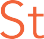 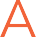 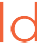 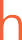 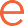 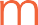 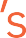 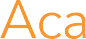 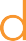 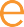 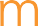 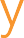 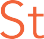 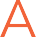 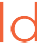 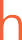 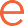 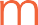 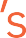 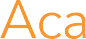 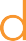 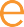 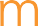 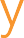 May 21, 2020Dear Parents/Carers,New Principal at SAAIn December 2016, I was very lucky to have been appointed as the Principal at St Aldhelm’s Academy having initially joined in April 2015 as the Vice Principal.I can honestly say that the last five years of my professional life have been incredibly rewarding and I have considered myself extremely fortunate to have built up really strong relationships with the pupils who attend St Aldhelm’s Academy, watching them grow personally as well as academically. I am also hugely appreciative of your support and trust in me as parents – it is a huge responsibility to educate your children and one that I have always treated with the utmost importance.I have also been supported in my role by colleagues from across the whole academy and as a team, we can be rightly proud of everything that has been achieved to date. However, I now have an opportunity to work within Ambitions Academies Trust in a slightly different role which will enable me to work across all five of our secondary schools. A pivotal member of our team at St Aldhelm’s Academy, from the beginning of our journey, is Mrs Amos. I know many of you know her already, not least in her current role as a Vice Principal here which is why she is absolutely the right person to have been successfully promoted to the role of Principal from 1st June 2020.Mrs Amos knows the young people, the staff and the academy extremely well. Both of us will continue to work together to ensure that we strengthen and build upon all aspects of the academy and whilst I will not be based at the academy as the Principal each day, I will in my new role as Director of Secondary Education for the Trust, be working with your new Principal 1-2 days a week, every week.I know you will support Mrs Amos as much as you have supported me and I look forward to seeing you all again soon as we slowly reopen the academy over the coming months.Message from Sian Thomas, CEOThe Trust would like to thank Mr Webb for all the work he has done at the academy, having been the first Principal at the school when the Trust took over it has been so rewarding to see the school continue to flourish. As Mr Webb has said Mrs Amos is absolutely the right person to now lead the school, whilst Mr Webb will be at the school 1 / 2 days per week the Trust will also continue to work closely with the school to ensure the education your son/daughter receives is the best that it can be.We can’t wait to see all our parents and pupils again and will very much look forward also to welcoming our new year 7 parents in due course.Yours faithfully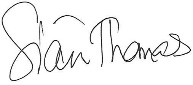 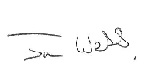 Sian Thomas           Jon Webb